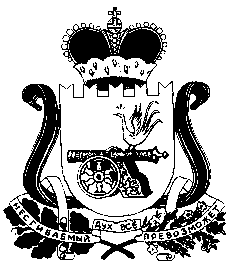       СОВЕТ ДЕПУТАТОВ КАРДЫМОВСКОГО ГОРОДСКОГО ПОСЕЛЕНИЯ КАРДЫМОВСКОГО РАЙОНА СМОЛЕНСКОЙ ОБЛАСТИР Е Ш Е Н И Еот  21.12. 2020                                    № Ре-00028Заслушав и обсудив информацию Администрации муниципального образования «Кардымовский район» Смоленской области об исполнении бюджета Кардымовского городского поселения Кардымовского района Смоленской области за 9 месяцев 2020 год, руководствуясь статьями 153, 264.2 Бюджетного кодекса Российской Федерации, Уставом Кардымовского городского поселения Кардымовского района Смоленской области, решением  Совета депутатов Кардымовского городского поселения от 20.11.2009 года № 12 «Об утверждении Положения о бюджетном процессе  Кардымовского городского поселения Кардымовского района Смоленской области» Совет депутатов Кардымовского городского поселения Кардымовского района Смоленской областиР Е Ш И Л:1. Отчет об исполнении бюджета Кардымовского городского поселения Кардымовского района Смоленской области за 9 месяцев 2020 года принять к сведению.2. Настоящее решение опубликовать в газете «Знамя труда»-Кардымово».Об исполнении бюджета Кардымовского городского поселения Кардымовского района Смоленской области за 9 месяцев 2020 годаГлава муниципального образования Кардымовского городского поселения Кардымовского района  Смоленской областиА.В. Голубых